.(Intro: 40 counts)STOMP, BOUNCE, BOUNCE, BOUNCE, TOE-HEEL-STOMP, TOE-HEEL-STOMPPADDLE TURN, SHUFFLE ACROSS, HIP-HIP-HIP, BEHIND-SIDE-ACROSSTOE & TOE & HEEL & HEEL, TOGETHER, WALK, WALK, SHUFFLE FORWARD.PIVOT TURN, SHUFFLE FORWARD, STEP, DRAG, STEP, DRAG[32]	REPEATRestart: at the end of wall 3, add the following 8-count tag, then restart the dance at 3:001st time at 3:00Lonely Drum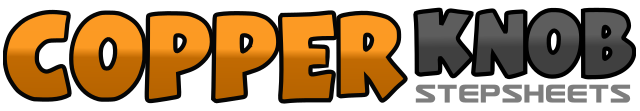 .......Count:32Wall:4Level:Improver.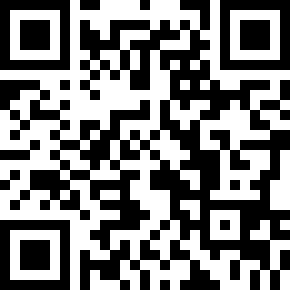 Choreographer:Darren Mitchell (AUS) - June 2017Darren Mitchell (AUS) - June 2017Darren Mitchell (AUS) - June 2017Darren Mitchell (AUS) - June 2017Darren Mitchell (AUS) - June 2017.Music:Lonely Drum - Aaron Goodvin : (iTunes)Lonely Drum - Aaron Goodvin : (iTunes)Lonely Drum - Aaron Goodvin : (iTunes)Lonely Drum - Aaron Goodvin : (iTunes)Lonely Drum - Aaron Goodvin : (iTunes)........1&2&Stomp R forward, raise R heel up, drop R heel to the ground, raise R heel up,3&4Drop R heel to the ground, raise R heel up, drop R heel to the ground,5&6Touch L toe together, touch L heel together, stomp L forward,7&8Touch R toe together, touch R heel together, stomp R forward.               (12:00)1,2Paddle turn: Step L forward, turn 90 degrees right take weight onto right,3&4Shuffle L across in front of right: L-R-L,5&6Step R to the side pushing hips: R-L-R,7&8Step L behind right, step R to the side, step L across in front of right.      (3:00)1&Touch R toe to the side, step R together,2&Touch L to the side, step L together,3&Touch R heel forward, step R together,4&Touch L heel forward, step L together5,6Step R forward, step L forward,7&8Shuffle forward: R-L-R.                                                                              (3:00)1,2Pivot turn: step L forward, turn 180 degrees right take weight onto right,3&4Shuffle forward: L-R-L,5,6Step R a big step forward, drag L towards right,7,8Step L a big step forward, drag R towards left.                                          (9:00)1,2Step R forward, rock back onto left,3&4Shuffle back: R-L-R,5,6Step L back, rock forward onto right,7&8Shuffle forward: L-R-L.